
MJESTO: __________  DVORANA:_____________    DATUM: ___________  VRIJEME: ____________
Turnir mlađih kategorija OS FBiH  -  _________________
1._________________                                          2.________________3._________________     		            4.________________
PODACI SLUŽBENIH LICATROŠKOVNIK SLUŽBENIH LICASlužbeni predstavnik domaćina:  ___________________________________Dežurni ljekar:__________________________________SPOSOBNOST DVORANE I USLOVA ZA ODIGRAVANJE UTAKMICE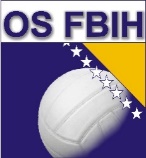               ODBOJKAŠKI SAVEZ 
FEDERACIJE BOSNE I HERCEGOVINE
DELEGATSKI IZVJEŠTAJ MLAĐIH KATEGORIJA                    D1-MDelegat-kontrolorPrvi sudijaDrugi sudijaTreći sudijaČetvrti sudijaSlužbeno licePrevozDnevniceNoćenjeTaxaUKUPNODelegat-kontrolorPrvi sudijaDrugi sudijaTreći sudijaČetvrti sudijaUKUPNOPOTVRĐUJUSAGLASNI KLUBOVIDelegat-kontrolorPrvi sudijaDrugi sudijaTreći sudijaČetvrti sudija